ДОНЕЦЬКИЙ ОБЛАСНИЙ ІНСТИТУТ ПІСЛЯДИПЛОМНОЇ ПЕДАГОГІЧНОЇ ОСВІТИ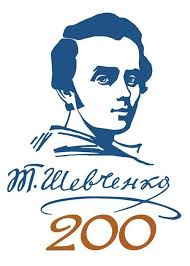 ЗавданняІІ (міського/районного) етапуІХ Міжнародного мовно-літературного конкурсуучнівської та студентської молодіімені Тараса Шевченка2018-2019 навчальний рік5 класРодинне дерево Шевченка дуже велике та вкрай цікаве.Відомо, що предки поета несли службу у Війську Запорозькому та були учасниками визвольних війн і повстань.За згадками родичів Тараса, прадід Андрій Безрідний був із низового козацтва, який із Запорозької Січі переїхав у Керелівку (зараз Шевченкове, інша назва села - Кирилівка). Згодом одружився з Єфросинією Іванівною Шевчисею. Так у Керелівці з’явилася сім’я Шевченків. Пара народила трьох синів: Олексу, Кіндрата й Івана (це саме той дід Іван, який мав величезний вплив на майбутнього поета). Іван був одружений тричі, мав восьмеро дітей. Один із синів - Григорій - і був батьком Тараса Шевченка.Завдання: напишіть твір-розповідь про родину Тарасика. Придумайте заголовок.У тексті використайте власні назви іменників (2), прислів’я та приказки (2), синоніми (2). Підкресліть (обведіть) відповідні конструкції.Орієнтовний обсяг роботи – 1 сторінка.24 балиДОНЕЦЬКИЙ ОБЛАСНИЙ ІНСТИТУТ ПІСЛЯДИПЛОМНОЇ ПЕДАГОГІЧНОЇ ОСВІТИЗавданняІІ (міського/районного) етапуІХ Міжнародного мовно-літературного конкурсуучнівської та студентської молодіімені Тараса Шевченка2018-2019 навчальний рік6 класШевченко страшенно любив зоряне небо. Теплими літніми ночами він міг гуляти надворі аж до самісінького ранку – мовляв, «незчисленні зіроньки не пускають мене спати». А про що Тарас міг думати, дивлячись на зорі?Завдання: напишіть твір-розповідь «Тарасові думи під зоряним небом».У тексті використайте речення з однорідними членами (2), епітети (2), порівняння (2). Підкресліть (обведіть) відповідні конструкції.Орієнтовний обсяг роботи – 1 сторінка.24 балиДОНЕЦЬКИЙ ОБЛАСНИЙ ІНСТИТУТ ПІСЛЯДИПЛОМНОЇ ПЕДАГОГІЧНОЇ ОСВІТИЗавданняІІ (міського/районного) етапуІХ Міжнародного мовно-літературного конкурсуучнівської та студентської молодіімені Тараса Шевченка2018-2019 навчальний рік7 класЧумацтво — унікальне явище в історії нашої країни, породжене традиціями демократичного укладу українців. Воно не має аналогів у поліетнічній культурі світу. Сіль і риба були головними товарами чумацької торгівлі. Відомо, що батько Тараса Шевченка, Григорій, чумакував і возив до Одеси зерно. Через село Керелівку (тепер Шевченкове) пролягав чумацький шлях. Сам Тарас згадував, що його батько з братом Микитою були в Одесі. Десь року 1824 малий Тарас чумакує разом із батьком. Завдання: напишіть легенду «Чумакування малого Тараса», увівши описи-портрети героїв, описи-пейзажі. У тексті використайте речення з однорідними членами (2), гіперболи (2), епітети (2). Підкресліть (обведіть) відповідні конструкції.Орієнтовний обсяг роботи — до 1,5 сторінки. 24 балиДОНЕЦЬКИЙ ОБЛАСНИЙ ІНСТИТУТ ПІСЛЯДИПЛОМНОЇ ПЕДАГОГІЧНОЇ ОСВІТИЗавданняІІ (міського/районного) етапуІХ Міжнародного мовно-літературного конкурсуучнівської та студентської молодіімені Тараса Шевченка2018-2019 навчальний рік8 класСпочиваєш ти, наш батьку,
Тихо в домовині,
Та збудила твоя пісня
Думки на Вкраїні. Леся УкраїнкаТараса Шевченка справедливо можна назвати справжнім музичним поетом, адже більшість віршів він творив як пісні. Співучість шевченківських поезій, їх своєрідний ритм, мінливість настроїв і широта думок приваблюють композиторів. На творчість Шевченка відгукнулося понад 120 митців, кількість музичних творів на його слова становить близько півтисячі.Завдання: напишіть есе* «І слово Тарасове в пісні звучить», використавши 2 цитати із творів Шевченка, що стали піснями.У тексті застосуйте фразеологізми (2), дієприслівникові звороти (2), метафори (2). Підкресліть (обведіть) відповідні конструкції.*Есе ‒ (від франц. essai – спроба, проба, нарис) – прозаїчне висловлювання невеликого об’єму та вільної композиції, що виражає індивідуальні враження й міркування з конкретного приводу або питання і свідомо не претендує на вичерпну відповідь.Орієнтовний обсяг роботи — до 1,5 сторінки. 24 балиДОНЕЦЬКИЙ ОБЛАСНИЙ ІНСТИТУТ ПІСЛЯДИПЛОМНОЇ ПЕДАГОГІЧНОЇ ОСВІТИЗавданняІІ (міського/районного) етапуІХ Міжнародного мовно-літературного конкурсуучнівської та студентської молодіімені Тараса Шевченка2018-2019 навчальний рік9 класРоки й віки намагаються віддалити Шевченка від нас, а він не піддається, щодень стає ближчим, дорожчим, зрозумілішим. І щодень потрібнішим… Час відступає безсило перед вулканічним клекотом високих дум.Завдання: напишіть есе* «Вулканічний клекіт високих дум Шевченка про …», використавши образи та цитати з віршів Т. Шевченка (мінімум 2 цитати із 2 різних творів).У тексті застосуйте складносурядні речення (2), прикладки (2), метафори (2).*Есе — (від франц. essai – спроба, проба, нарис) – прозаїчне висловлювання невеликого об’єму та вільної композиції, що виражає індивідуальні враження й міркування з конкретного приводу або питання і свідомо не претендує на вичерпну відповідь.Орієнтовний обсяг роботи — до 2 сторінок. 24 балиДОНЕЦЬКИЙ ОБЛАСНИЙ ІНСТИТУТ ПІСЛЯДИПЛОМНОЇ ПЕДАГОГІЧНОЇ ОСВІТИЗавданняІІ (міського/районного) етапуІХ Міжнародного мовно-літературного конкурсуучнівської та студентської молодіімені Тараса Шевченка2018-2019 навчальний рік10 класШевченко був романтиком чи реалістом? У молодості, яка схиляє до романтики, писав і реалістичні поезії, а в зрілому віці − і романтичні. Часто в одному творі тісно взаємодіють і романтизм, і реалізм. Ці два напрями переплітаються в усій творчості Шевченка, джерелами якої були тогочасна дійсність, фольклор і літературні традиції.Завдання: напишіть твір-роздум «Шевченко – мрійливий романтик чи безкомпромісний реаліст?», використавши цитати із творів письменника (мінімум 2 цитати із 2 різних творів).У тексті застосуйте неоднорідні означення (2), складнопідрядні речення з підрядними обставинними причини та умови (2), метафори (2). Підкресліть (обведіть) відповідні конструкції.Орієнтовний обсяг роботи — до 2,5 сторінок. 24 балиДОНЕЦЬКИЙ ОБЛАСНИЙ ІНСТИТУТ ПІСЛЯДИПЛОМНОЇ ПЕДАГОГІЧНОЇ ОСВІТИЗавданняІІ (міського/районного) етапуІХ Міжнародного мовно-літературного конкурсуучнівської та студентської молодіімені Тараса Шевченка2018-2019 навчальний рік11 класВідомо, що для здійснення революції необхідна соціально-національна «утопія», яка б живила мрію, стимулювала до роботи, великої жертовності. Пригадаймо хоча б перших — та й пізніших — християнських подвижників нашої православної церкви: і Феодосія Печерського, і митрополита Іларіона, і Максима Грека, і Павла Алепського, і Великого Літописця Нестора. У них була велика ідея, витримка, наполегливість. Пригадаймо подвижників нашого національного Відродження, серед яких першим стоїть Тарас Григорович. Чи втратили ми оту утопічну ідею? Питання не риторичне.	Завдання: напишіть твір-роздум «Мрії про національну ідею вустами Шевченка», використавши цитати із творів письменника (мінімум 2 цитати із 2 різних творів), що підтверджують Вашу думку.	У тексті застосуйте складні речення з різними видами зв’язку (2), фразеологічні звороти (2), метафори (2). Підкресліть (обведіть) відповідні конструкції.Орієнтовний обсяг роботи — до 3 сторінок. 24 балиЗоре моя вечірняя, 
Зійди над горою,
Поговорим тихесенько
В неволі з тобою.
Розкажи, як за горою
Сонечко сідає.
Як у Дніпра веселочка
Воду позичає.
Як широка сокорина
Віти розпустила...
А над самою водою
Верба похилилась;
Аж по воді розіслала
Зеленії віти,А на вітах гойдаються
Нехрещені діти.
Як у полі на могилі
Вовкулак ночує,
А сич в лісі та на стрісі
Недолю віщує.
Як сон-трава при долині
Вночі розцвітає...
А про людей... Та нехай їм.
Я їх, добрих, знаю.
Добре знаю. Зоре моя!
Мій друже єдиний!
І хто знає, що діється
В нас на Україні?